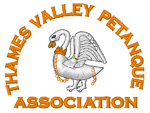 COMPETITION ENTRY FORMAll entries should be sent to:- Mr P Webb 1A Ellington Park, Maidenhead, Berkshire SL6 5LQ. With cheques made payable to:- Thames Valley Regional Petanque Association. (or TVRPA)Important notice – Please read carefully.PLEASE PRINT CLEARLYEVENTREGIONAL CHAMPIONSHIPSMIXED PAIRSMIXED PAIRSDATESUNDAY 31ST MAY 2020SUNDAY 31ST MAY 2020VENUEMTTA PCMTTA PCENTRY FEE£10:00 PER PAIRCLOSING DATE:   SUNDAY 24TH MAY 2020All entries must be accompanied by the correct fee and reach the competition Secretary, by first post on the above closing date.No allowance can be made for postal delays. Entries that arrive after that date will be returned. If you require confirmation of your entry please enclose a stamped self-addressed envelope.Telephone entries will not be accepted.Only players who hold a current TV Regional Membership card on the day are eligible to compete.Teams must register by all players signing in between 09:15 & 09:45No refund of entry fees will be made after the closing date except in the event of cancellation.All players MUST adhere to the dress code (MATCHING TOPS) to avoid disqualification. TEAM NAMEPLAYER ONEPLAYER TWOTEL NO/EMAILThe above players have had the opportunity to read the above entry form and agree to play in accordance with the competition rules as requested to clubsSigned:Amount enclosed:£